Технологическая карта НОД (занятия) по речевому развитию (чтение художественной литературы)Тема занятия: Русская народная сказка «Снегурочка»Образовательная область: «Речевое развитие»Возрастная группа: подготовительная к школе группаИнтеграция с другими образовательными областями: «Социально-коммуникативное развитие», «Физическое развитие»Цель занятия: ознакомление с русской народной сказкой «Снегурочка».Задачи занятия: Образовательная: продолжать приучать детей внимательно слушать сказки и отвечать на вопросы по содержанию произведения;закрепить понятия «народная сказка», «авторская сказка»;побуждать рассказывать о своем восприятии конкретного поступка литературного персонажа; продолжать совершенствовать диалогическую и монологическую речь детей.Развивающая: развивать умение понимать нравственное значение литературного произведения;обогащать пассивный словарь образными словами и выражениями: «жили ладно», «приладили», «расти не по дням, а по часам», «души не чают», «работа в руках спорится», «неможется», «кликать»;развивать художественное восприятие при рассматривании картины В.М. Васнецова «Снегурочка»;развивать внимание, воображение, фантазию, память;развивать интерес к русским народным сказкам.Воспитательная:воспитывать сострадание и сочувствие к героям русской народной сказки «Снегурочка».Словарная работа: «жили ладно», «приладили», «расти не по дням, а по часам», «души не чают», «работа в руках спорится», «неможется», «кликать».Ожидаемые результаты:отвечают на поставленные педагогом вопросы по содержанию сказки;поясняют понятия «народная сказка», «авторская сказка»;внимательно рассматривают картину, описывают изображение снегурочки;заинтересованы в прослушивании русской народной сказки;рассказывают о своем восприятии конкретного поступка литературного персонажа; поддерживают беседу с воспитателем;выстраивают связный монолог при ответе на вопрос;запоминают слова, выражения и их значение («жили ладно», «приладили», «расти не по дням, а по часам», «души не чают», «работа в руках спорится», «неможется», «кликать»);воображая и фантазируя, дети составляют альтернативную концовку сказки;внимательно рассматривают картинки в игре с использованием ИКТ и по сюжету расставляют в правильной последовательности;сострадают и сочувствуют героям сказки;на основе прочитанного произведения высказывают основную мысль сказки.Предварительная работа:знакомство с русской народной сказкой «Морозко»;знакомство с произведением В.А. Осеева «На катке»;знакомство с картинами художника В.М. Васнецова «Три богатыря», «Алёнушка»;проведение эксперимента «Таяние снега».Ход НОД (занятия):ПРИЛОЖЕНИЕ 1Русская народная сказка «Снегурочка»(По народным сюжетам)Жили-были старик со старухой. Жили ладно, дружно. Все бы хорошо, да одно горе — детей у них не было.Вот пришла зима снежная, намело сугробов до пояса, высыпали ребятишки на улицу поиграть, а старик со старухой на них из окна глядят да про свое горе думают.—    А что, старуха,— говорит старик,— давай мы себе из снега дочку сделаем.—    Давай,— говорит старуха.Надел старик шапку, вышли они на огород и принялись дочку из снега лепить. Скатали они снежный ком, ручки, ножки приладили, сверху снежную голову приставили. Вылепил старик носик, рот, подбородок. Глядь, а у Снегурочки губы порозовели, глазки открылись; смотрит она на стариков и улыбается. Потом закивала головкой, зашевелила ручками, ножками, стряхнула с себя снег — и вышла из сугроба живая девочка.Обрадовались старики, привели ее в избу. Глядят на нее, не налюбуются.И стала расти у стариков дочка не по дням, а по часам; что ни день, то все краше становится. Сама беленькая, точно снег, коса русая до пояса, только румянца нет вовсе.Не нарадуются старики на дочку, души в ней не чают. Растет дочка и умная, и смышленая, и веселая. Со всеми ласковая, приветливая. И работа у Снегурочки в руках спорится, а песню запоет — заслушаешься.Прошла зима.Начало пригревать весеннее солнышко. Зазеленела трава на проталинах, запели жаворонки.А Снегурочка вдруг запечалилась.—    Что с тобой, дочка? спрашивают старики.— Что ты такая невеселая стала? Иль тебе неможется?—    Ничего, батюшка, ничего, матушка, я здорова.Вот и последний снег растаял, зацвели цветы на лугах, птицы прилетели.А Снегурочка день ото дня все печальнее, все молчаливее становится. От солнца прячется. Все бы ей тень да холодок, а еще лучше — дождичек.Раз надвинулась черная туча, посыпался крупный град. Обрадовалась Снегурочка граду, точно жемчугу перекатному. А как снова выглянуло солнышко и град растаял, Снегурочка заплакала, да так горько, словно сестра по родному брату.За весной лето пришло. Собрались девушки на гулянье в рощу, зовут Снегурочку:—    Идем с нами, Снегурочка, в лес гулять, песни петь, плясать.Не хотелось Снегурочке в лес идти, да старуха ее уговорила:—    Пойди, дочка, повеселись с подружками!Пришли девушки со Снегурочкой в лес. Стали цветы собирать, венки плести, песни петь, хороводы водить. Только одной Снегурочке по-прежнему невесело.А как свечерело, набрали они хворосту, разложили костер и давай все друг за дружкой через огонь прыгать. Позади всех и Снегурочка встала. Побежала она в свой черед за подружками. Прыгнула над огнем и вдруг растаяла, обратилась в белое облачко. Поднялось облачко высоко и пропало в небе. Только и услышали подружки, как позади простонало что-то жалобно: «Ау!» Обернулись они — а Снегурочки нет.Стали они кликать ее:—    Ау, ау. Снегурочка!Только эхо им в лесу откликнулось.ПРИЛОЖЕНИЕ 2СлайдыЧасти занятия.Методы и приемы.Деятельность педагога.Деятельность детейПромежуточные результаты.Мотивационно - стимулирующая Словесный метод (рассказ педагога)Словесный метод (вопросы к детям)Словесный метод (пояснение)- Дети подойдите ко мне, встаньте полукругом. В том году зимой, дети во дворе слепили двух снежных баб. Одна растаяла через неделю, а другая стояла до донца зимы. Почему?- А как ты думаешь Аделина?- А как ты думаешь Альбина?-Все ответы верные, но может ли быть так чтобы снежная баба простояла до самого лета?- Сегодня я предлагаю познакомиться с русской народной сказкой «Снегурочка» и узнать может ли быть такое на самом деле. Возьми стулья, и садитесь полукругом.- Одна снежная баба была слеплена из сырого снега, а другая из рыхлого снега.- Одна снежная баба, может быть, была, сделала изо льда, а другая из рыхлого снега.- Может быть, одна снежная баба стояла в тени, а другая снежная баба была на солнечной стороне.- Может быть, одна снежная баба была из соломы, а другая из снега.- Нет, она растает. Дети садятся полукругом.Поддерживают беседу с воспитателем.Организационно – практическая Словесный метод (беседа с детьми)Наглядный метод (демонстрация с помощью ТСО)Словесный метод (вопросы к детям, рассказ детей)Словесный метод (рассказ детей)Словесный метод (пояснение)Словесный метод (чтение художественной литературы)Наглядный метод (демонстрация с помощью ТСО)Практический метод (выполнение упражнений)Словесный метод (вопросы к детям)Словесный метод (пояснение)Словесный метод (рассказ детей)Словесный метод (чтение художественной литературы)Наглядный метод (демонстрация с помощью ТСО)Словесный метод (рассказ детей)Словесный метод (пояснение)Игровой метод (дидактическая игра)Словесный метод (рассказ детей)Наглядный метод (демонстрация с помощью ТСО)Словесный метод (рассказ детей)Наглядный метод (демонстрация с помощью ТСО)Словесный метод (вопросы к детям)Словесный метод (пояснение)Игровой метод (словесная игра)- Скажите, пожалуйста, о чем нам рассказывают сказки?- Верно, кто пишет сказки?- Сказки бывают авторскими и народными, какие сказки называют авторскими?- А какие сказки называют народными? - Да, это те сказки, которые передаются из уст в уста. Слайд 1.- Посмотрите на экран, это картинка известного нам художника Виктора Михайловича Васнецова «Снегурочка». Опишите снегурочку, какой ее видит художник?- Давайте вспомним правила работы с книгой.- В русской народной сказке встречаются слова, которые сейчас не используют в речи, давайте узнаем значение этих слов и выражений.- Жили ладно – это означает жить спокойно, хорошо.Приладить – означает приделать.Расти не по дням, а по часам – расти очень быстро.Души не чаять – сильно любить.Работа в руках спорится – то есть все получается, все удается.Неможется – нездоровится.Кликать, то есть кого-то звать. - Давайте  же узнаем, как снегурочку представляет русский народ. Сядьте ровно, внимательно слушайте.Воспитатель читает русскую народную сказку «Снегурочка» (Приложение ), сопровождая иллюстрациями на ИКТ (Слайды 2-12 ).- Мы долго сидели, а сейчас давайте отдохнем.Гимнастика для глаз + физкультминутка.Взгляд направим мы налевоВзгляд направим мы направоСмотрим верх, смотрим вниз.Тренировка для ресниц. А теперь мы дружно встанемИ наклоны выполняемРаз присядемДва подпрыгнемА теперь на месте шаг.Выше ноги! Стой, раз, два!- Давайте ответим на вопросы по содержанию сказки.- Дети, почему сказка называется «Снегурочка»? - Кто является родителями Снегурочки? - Почему старик со старухой не могли нарадоваться своей дочери?- Какой Снегурочку описывает русский народ?- Вспомните, какое настроение было у Снегурочки зимой?- А какое настроение у нее было летом и почему?- Как исчезла Снегурочка? Что же с ней произошло?- Правильным ли был поступок Снегурочки? - А вы бы стали прыгать через костер, повторяя это за другими?- А что вы почувствовали, когда Снегурочка испарилась?- Какая основная мысль сказки?- Абсолютно верно. Нужно всегда думать наперед, перед тем как что-либо делать. - Сказка закончилась очень грустно. Давайте придумаем свой, веселый и счастливый конец сказки? - Давайте я вам включу волшебную музыку, чтобы вы придумали интересные концовки сказки.Под сказочную музыку дети придумывают альтернативную концовку сказки.- Отличные счастливые концовки сказки у вас получились. А какая часть сказки вам больше понравилась?- Хотите снова послушать эту часть?- Тогда давайте я вам прочитаю эту часть.Воспитатель читает понравившуюся детям часть сказки. Слайд 13.- А сейчас я вам предлагаю поиграть в игру «Расставь в правильной последовательности». Но перед игрой давайте вспомним правила работы с интерактивной доской.- Отлично. Посмотрите на экран, вам нужно расставить картинки по порядку по содержанию текста. По поднятой руке отвечаем, выходим к экрану и нажимаем на картинку. Внимательно посмотрите на все картинки, вспомните сказку. Слайд 14.- Хорошо, вторая часть сказки.Слайд 15.- Отлично, вы расставили картинки в правильном порядке, молодцы! А вы знаете кто такой переводчик?- Верно, хотите побывать в роли переводчиков?- Отлично, мы с вами перед прочтением текста знакомились со словами и выражениями из сказки, которые сейчас не используются, сейчас я буду говорить вам эти слова и выражения, а вы что они означают.- Жили ладно – это как? - Приладили руки и ноги – что сделали?- Стала расти не по дням, а по часам? – это как?- Души старики в дочке не чают – это как? - Работа в руках спорится.- Неможется – нездоровится.- Свечерело – наступил вечер- Стали кликать Снегурочку - Молодцы, очень хорошо запомнили значения этих слов.- Сказки рассказывают о небывалом, чудесном.- Сказки пишут люди, авторы.- Авторскими сказками называют те сказки, которые придумал один челок, то есть у нее есть автор.- Народными сказками называют те сказки, которые придумал народ.- Художник видит ее в теплой белой, узорчатой шубе. В варежках и в шапке. Кожа у снегурочки белая как снег, он выглядит хрупкой и скромной.- нельзя рисовать и писать на книгах- не вырывать листы и не вырезать картинки- книгу нужно держать только с чистыми руками, могут остаться пятна- не перегибать книги- нужно пользоваться закладкой, если не дочитали книгу.Дети внимательно слушают.Взгляд направим мы налевоВзгляд направим мы направоСмотрим верх, смотрим вниз.Тренировка для ресниц. А теперь мы дружно встанемИ наклоны выполняемРаз присядемДва подпрыгнемА теперь на месте шаг.Выше ноги! Стой, раз, два!- Сказка называется «Снегурочка», потому что она является главном героем сказки, которую слепили из снега.- Ее родителями являются старик и старуха.- Они не могли нарадоваться ей, потому что у них не было детей.- Русский народ описывает ее умной, смышленой, веселой, красивой, трудолюбивой, также красиво поющей.- Зимой она была веселой.- Она грустила, была молчаливая, потому что летом жарко, а Снегурочка, так как она из снега, она любит холод, снег.- Родители Снегурочки очень переживали за нее и предложили пойти гулять с подружками по лесу. Вечером ее подружки разожгли костер и стали прыгать через него, Снегурочка повелась за подружками, решила прыгнуть через костер и растаяла.- Нет, она повторила за другими не предвидев для себя опасности.- Нет, это опасно для жизни.- Было очень грустно, потому что старик со старухой очень хотели дочь, она была их радостью.- Нужно думать о последствиях своего поступка, а не делать все, что делают другие люди.- Да, давайте! - Я бы закончила сказку так: Снегурочка весело проводит время с подружками, но не прыгает через костер, так как знает, что это может быть опасно.- Снегурочка весело проводит время с подружками и вечером зовет их к себе в гости пить чай.- Нам больше понравилась часть сказки, где старик со старухой лепят Снегурочку и она оживает.- Да, мы хотим послушать еще!Дети внимательно слушают.- Нельзя сильно нажимать стилусом на экран.- Нельзя прислоняться к экрану.- Нельзя пальцами нажимать на экран.- Нельзя рядом с экраном бегать, прыгать.Дети отвечают по поднятой руке и выходят к мультимедийному экрану.- Старуха предложила старику слепить им дочку, так как у них не было детей.- После они вышли на улицу и принялись лепить Снегурочку, и вдруг она ожила. - Снегурочка была очень красивой, умной и веселой. Любое дело ей удавалось. Старик со старухой не могли нарадоваться ей.- Наступила весна, и Снегурочка стала грустной, старик со старухой очень переживали за нее.- Летом подружки звали Снегурочку погулять в лесу, повеселиться. Ей не хотелось, но старуха уговорила ее.- Пошли они в лес, собирали цветы, плели венки, пели песни, водили хороводы, но Снегурочке вовсе не было весело.- Вечером подружки разожгли костер и начали прыгать через него, за ними пошла и Снегурочка.- Прыгнула Снегурочка через костер и растаяла, превратилась в облачко. Подружки звали ее, но в ответ они слышали только эхо.- Да, переводчик это человек, который переводит с одного языка на другой, например, с английского на русский. - Да, хотим.- Когда в семье мир и спокойствие.- Приделали руки и ноги из снега.- То есть она очень быстро росла.- Так говорят, когда очень любят, обожают кого либо.- Все получается делать.- Нездоровится.- Наступил вечер.- Звали Снегурочку.Поясняют понятия «народная сказка», «авторская сказка».Внимательно рассматривают картину, описывают изображение снегурочки.Запоминают слова, выражения и их значение («жили ладно», «приладили», «расти не по дням, а по часам», «души не чают», «работа в руках спорится», «неможется», «кликать»).Заинтересованы в прослушивании русской народной сказки.Отвечают на поставленные педагогом вопросы по содержанию сказки.Выстраивают связный монолог при ответе на вопрос.Рассказывают о своем восприятии конкретного поступка литературного персонажа.Сострадают и сочувствуют героям сказки.На основе прочитанного произведения высказывают основную мысль сказки.Воображая и фантазируя, дети составляют альтернативную концовку сказки.Поддерживают беседу с воспитателем.Заинтересованы в прослушивании русской народной сказки.Внимательно рассматривают картинки в игре с использованием ИКТ и по сюжету расставляют в правильной последовательности.Выстраивают связный монолог при ответе на вопрос.Запоминают слова, выражения и их значение («жили ладно», «приладили», «расти не по дням, а по часам», «души не чают», «работа в руках спорится», «неможется», «кликать»).Контрольно – оценочнаяСловесный метод (вопросы к детям)Словесный метод (педагогическая оценка)Слайд 16.- С какой сказкой мы с вами знакомились на занятии?- Что такое народная сказка?- О чем была эта сказка?- Эту сказку можно назвать волшебной?- Верно, такое только в сказках. Какая основная мысль этой сказки?- В начале занятия я говорила вам про снежных баб, которую дети слепили во дворе, так может ли снежная баба простоять до лета?-Давайте подойдем к столу со снежинками. Если вам было все понятно и легко работать на занятии, возьмите белую снежинку. Если у вас возникли некоторые трудности, возьмите желтую снежинку. Если вы считаете, что не справились с заданиями, и если вы не справились на занятии, возьмите фиолетовую снежинку.- Кого бы вы хотели похвалить? - Отлично, я могу похвалить всех вас, вы старались сделать все задания правильно и внимательно слушали сказку.- Мы сегодня знакомились с русской народной сказкой «Снегурочка».- Народная сказка – это сказки который придумал народ, и они передаются из уст в уста.- Сказка была об ожившей Снегурочке, которую слепили из снега стрик со старухой.- Да, так как там Снегурочка оживает, а в жизни такого не бывает.- Основная мысль этой сказки в том, что нужно всегда думать, перед тем как что-либо сделать. - Нет, такое бывает только в сказках.Дети берут по снежинке.- Я хочу похвалить Ульяну, она хорошо запомнила значение старых слов.- Я бы похвалила Настю, потому что давала полные и правильные ответы.- Я хочу похвалить Альбину, потому что она правильно определила первую картинку в игре, где мы расставляли картинки в правильной последовательности.Поясняют понятие «народная сказка».Выстраивают связный монолог при ответе на вопрос.На основе прочитанного произведения высказывают основную мысль сказки.Слайд 1Слайд 2Слайд 3С лайд 4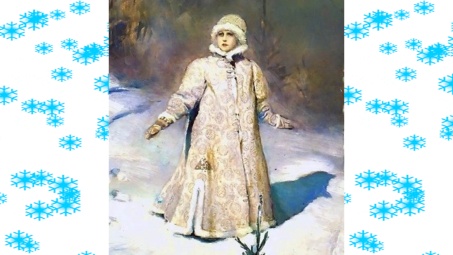 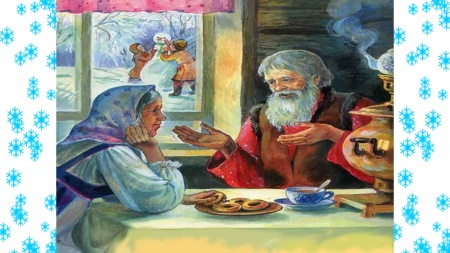 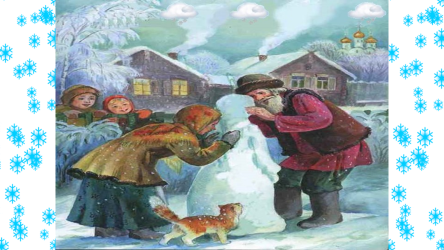 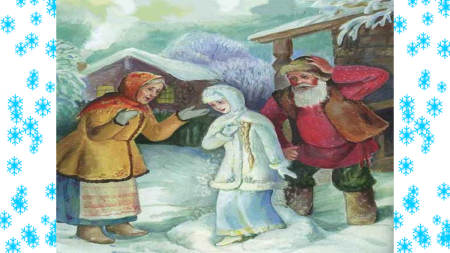 Слайд 5Слайд 6Слайд 7Слайд 8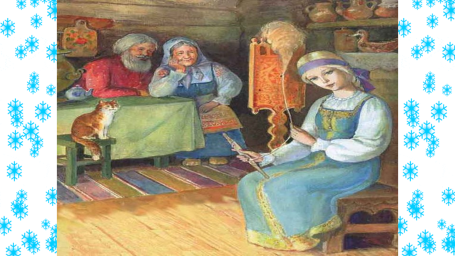 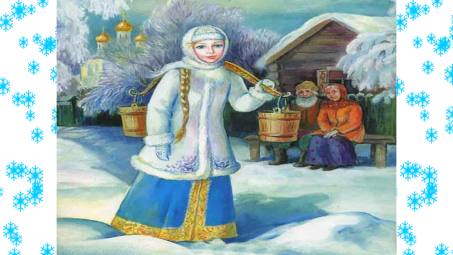 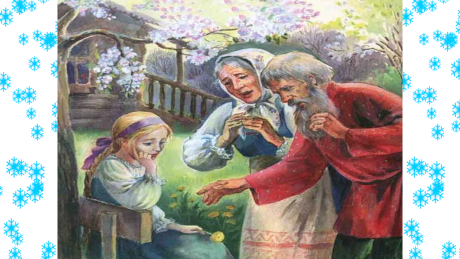 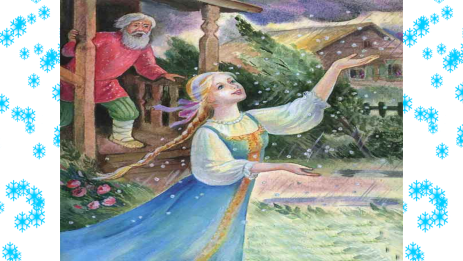 Слайд 9Слайд 10Слайд 11Слайд 12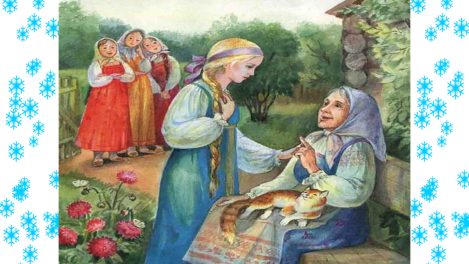 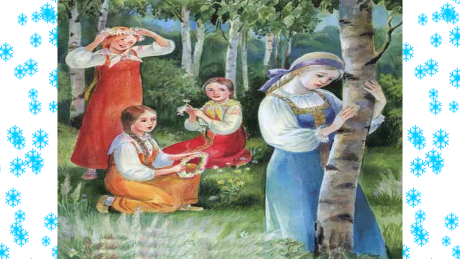 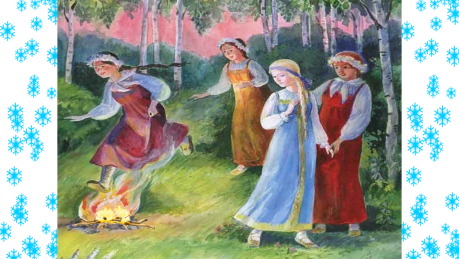 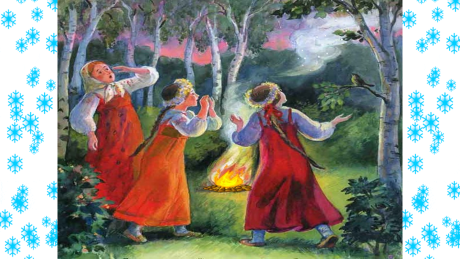 Слайд 13Слайд 14Слайд 15Слайд 16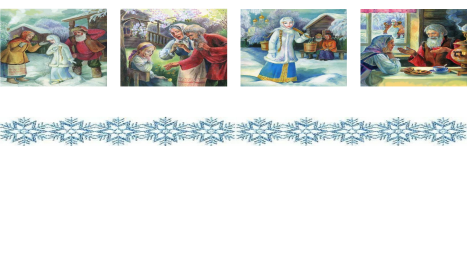 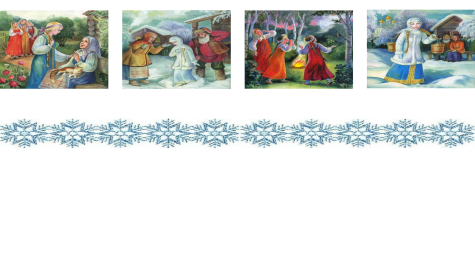 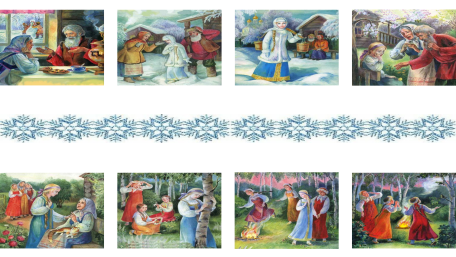 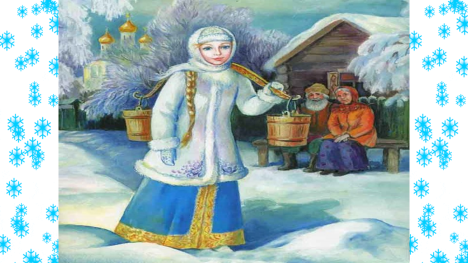 